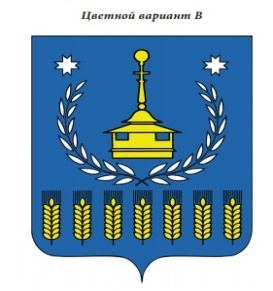 Средство массовой информацииВ Е С Т Н И Кправовых актов муниципального образования «Муниципальный округ Воткинский районУдмуртской Республики»№2530 марта 2023 годаОфициальное изданиеосновано в  декабре 2021 годаУдмуртская Республика, г. Воткинск, ул. Красноармейская,  43а, 2023 годВестник  правовых актов муниципального образования «Муниципальный округ Воткинский район Удмуртской Республики» издается в соответствии с решением Совета депутатов муниципального образования «Муниципальный округ Воткинский район Удмуртской Республики» от 28.12.2021 года №174   «Об учреждении средства массовой информации «Вестник правовых актов  муниципального образования  «Муниципальный округ Воткинский район Удмуртской Республики».С О Д Е Р Ж А Н И Е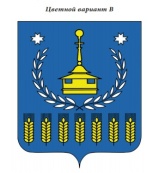 СОВЕТ ДЕПУТАТОВМУНИЦИПАЛЬНОГО ОБРАЗОВАНИЯ«МУНИЦИПАЛЬНЫЙ ОКРУГВОТКИНСКИЙ РАЙОНУДМУРСТКОЙ РЕСПУБЛИКИ»«УДМУРТ ЭЛЬКУНЫСЬ ВОТКА ЁРОС МУНИЦИПАЛ ОКРУГ»МУНИЦИПАЛ КЫЛДЫТЭТЫСЬДЕПУТАТЪЁСЛЭН КЕНЕШСЫРЕШЕНИЕ«30» марта 2023 года                                                                                                    № 397г. ВоткинскПерспективы  экономического развития   территории муниципального образования «Муниципальный округ Воткинский район Удмуртской Республики» В соответствии  Федеральным законом от 6 октября 2003 года № 131-ФЗ «Об общих принципах организации местного самоуправления в Российской Федерации»,    заслушав  доклад заместителя главы Администрации муниципального образования «Муниципальный округ Воткинский район Удмуртской Республики» по экономике Газимзянова А.Ш.  «Перспективы  экономического развития территории муниципального образования «Муниципальный округ Воткинский район Удмуртской Республики», руководствуясь Уставом муниципального образования «Муниципальный округ Воткинский район Удмуртской Республики»,Совет депутатов муниципального образования «Муниципальный округ Воткинский район Удмуртской Республики» решает:  Информацию «Перспективы  экономического развития территории муниципального образования «Муниципальный округ Воткинский район Удмуртской Республики»   принять к сведению (прилагается).Разместить настоящее решение на официальном сайте муниципального образования «Муниципальный округ Воткинский район Удмуртской Республики» в информационно-телекоммуникационной сети «Интернет» и опубликовать в средстве массовой информации «Вестник правовых актов муниципального образования «Муниципальный округ Воткинский район Удмуртской Республики».Настоящее решение вступает в силу со дня его принятия.Председатель Совета депутатов				                   М.В. Ярко г. Воткинск«30»  марта   2023года№ 397 Приложение к решению Совета депутатовмуниципального образования «Муниципальный округ Воткинский район Удмуртской Республики» от 30.03.2023 №397 Информация «Перспективы  экономического развития территории муниципального образования «Муниципальный округ Воткинский район Удмуртской Республики» Представляю вашему вниманию презентацию на тему «Воткинский район – территория возможностей!»Наш район обладает большим потенциалом в сферах, которые являются отправной точкой экономического развития не только района, но и Удмуртии в целом.Сегодня экономика Воткинского района наиболее развита в следующих направлениях:- промышленность - сельское хозяйство - туризм На карте, представленной на слайде, Вы можете увидеть, в каких территориальных отделах преобладают вышеупомянутые направления.Динамично развивающимся сектором экономики нашего района является промышленность.Основные показатели представлены на слайде. Обращаю ваше внимание на тот факт, что по объему отгруженных товаров Воткинский район занимает в Республике 2 место, а по уровню средней заработной платы 1 место среди сельских районов Удмуртии.Топ-10 предприятий, относящихся к субъектам малого и среднего предпринимательства, Вы видите на экране. Хочу обратить ваше внимание на несколько уникальных предприятий, у которых ежегодно наблюдается прирост в производительности труда, объемах производства, и, как следствие - увеличение налоговых поступлений.Первая организация - это группа компаний «Ижнефтепласт», которая занимается производством высокоэффективных погружных насосов для нефтяной отрасли.Предприятие начало осуществлять свою деятельность в п. Новый в 2013 году со 100 сотрудников. Теперь же это быстрорастущее предприятие, в котором работает около 1000 человек. «Ижнефтепласт» поставляют продукцию не только на территории России, но и в страны Ближнего зарубежья. Также, ведутся переговоры по сбыту продукции в нефтяные компании в Объединенных Арабских Эмиратах.Следующее, не менее важное для экономики района наукоёмкое предприятие - ООО НПК «Вудвер», осуществляющее деятельность в д. Верхне-Позимь.Компания занимается крайне необходимым для нашей страны производством станков с ЧПУ для лесопиления и металлообработки. Все выпускаемое оборудование работает на собственном программном обеспечении с использованием системы машинного зрения.В 2023 году предприятием был сделан упор на серийный выпуск станков лазерной резки трубного и листового металла. Станки заменят ушедшие с рынка европейские аналоги, и в то же время, благодаря российскому софту, будут просты в управлении и доступны в цене.23 марта 2023 года Компания ВудВЕР представила Удмуртскую республику на Федеральном конкурсе Бизнес-Успех и представила концепт еще одного своего нового направления – Вездеходная техника. На данном Форуме руководитель Алексей Николаевич Козлов был отмечен премией «Бизнес – Успех» в номинации «Лучший производственный проект».Не могу не отметить и Воткинский Завод Теплоизоляционных Материалов, который входит в число лидеров России и стран СНГ по производству базальтового волокна. ВЗТМ активно сотрудничает с предприятиями Оборонно-промышленного комплекса и осуществляет поставку своей продукции в рамках закрытого прямого договора с Министерством обороны РФ. Компания поставляет свою продукцию для изготовления атомных подводных лодок. Одно из таких изделий и наш повод для гордости – атомная подлодка «Владивосток».Завершая блок Промышленности, хочу отметить перспективы развития данной отрасли. На слайде вы можете увидеть параметры развития до 2025 года. Рост объема отгруженных товаров планируется обеспечиться за счёт открытия новых промышленных предприятий, рост которых также представлен на слайде, а также за счёт модернизации производства в существующих предприятиях.Следующий блок - важнейший и играющий немалую роль в жизни каждого человека и в экономической отрасли - сельское хозяйство.В нашем районе в основном занимаются молочным скотоводством. Поголовье КРС  составляет  более 12 тыс. голов, треть из которых - дойное стадо. В 2022 году Воткинский район был признан лучшим по увеличению объемов производства молока. Также, по итогам 2022 года, наш район стал лидером в номинации «Вовлечение земель в сельскохозяйственный оборот» На слайде представлен топ-10 с/х предприятий района, которые занимаются скотоводством, рыбоводством и растениеводством. По растениеводству отмечу, что  на нашей территории выращивается 30% картофеля от общего объема в Удмуртской Республике.В направлении молочного скотоводства безусловным лидером по надоям молока в нашем районе является ООО «Мир», с ежедневной отгрузкой более 55 тонн. Это 50% валового объема молока всего Воткинского района. Также предприятие держит лидирующие позиции в сфере племенного животноводства, с ежегодной отгрузкой нетелей с высоким генетическим потенциалом предприятиям региона и не только.Кроме того, компания, помимо производства молока, занимается и его переработкой. В 2022 году был открыт «Кукуевский молочный комбинат», производящий йогурты, кефир, сыры высокого качества. Менее чем за год продукция предприятия полюбилась не только жителям Удмуртии, но и далеко за её пределами.Благодаря стараниям учредителю предприятия Собиной Елене Николоаевне, сегодня большая работа проводится с подрастающим поколением. С воспитанниками детского сада, школьниками и студентами на предприятии проводятся экскурсии, где ребята могут узнать всё от рождения телят и получения молока до его переработки.В нашем районе есть и козоводческая ферма с собственной переработкой молока ООО «Агровиль». Учредитель и директор компании Гульнара Саитнуровна Богданова на собственные средства, построила и ввела в эксплуатацию в 2015 году козоводческий комплекс на 1000 голов мелкого рогатого скота.Сегодня ООО «Агровиль» - это успешно развивающееся хозяйство. Дойное стадо составляет 520 голов, общее поголовье – 1100 голов.За 2022 год на переработку поступило 270 тонн козьего молока для производства творожков, сыров и йогуртов. Ежегодно, линейка продукции расширяется.Воткинский район знаменит и выращиванием карпа. Помимо известного на всю страну ГУП УР «Рыбхоз Пихтовка», сегодня в районе успешно функционирует ООО «Ольхово».ООО «Ольхово» образовалось  в 2004 г., занимаясь растениеводством, в 2013 году предприятие приняло решение заняться разведением рыбы. И уже через год предприятием было произведено 20 тонн товарного карпа.  Внедрение  современной  высокоинтенсивной  технологии выращивания  товарной  рыбы привело к увеличению объемов  вылова карпа до 80 тонн в год. Сейчас зеркало водной глади  увеличено до 126 гектар. Не обходя стороной и наши крестьянско-фермерские хозяйства занимающиеся растениеводство, хочу поделиться успешным кейсом -  это КФХ Полуниной Майи Александровны, которая занимается выращиванием клубники в д. Фотены.Жительница г. Чайковский Пермского края Майя Полунина начала собственное дело с 30 соток в 2017 году с выращивания рассады. А уже к 2021 году реализовала свои идеи по выращиваю клубники в промышленных масштабах и сегодня её посевная площадь составляет 10 Га или 180 000 кустов рассады.В 2021 году КФХ получило грантовую поддержку «Агростартап» в размере 3 млн. рублей, на которое хозяйство приобрело европейский посадочный материал.Почему я озвучил именно этот пример развития КФХ? Потому что, это тот случай, когда молодая активная девушка, не боясь трудностей из города переехала в деревню, создала хозяйство, обеспечив рабочие места и благодаря активному участию в различных программах помогает благоустраивать деревню Фотены, делая её комфортной для проживания. Завершая блок Сельского хозяйства, хочу отметить перспективы развития данной отрасли. На слайде вы можете увидеть параметры развития до 2025 года. Темп роста валового производства молока в 2025 году по отношению к 2021 году ожидаем 105  %, урожайность зерновых культур 155 %, общее поголовье КРС 109 %. Рост планируется обеспечиться за счёт открытия новых сельскохозяйственных организаций, а также наращивание объёмов производства действующих организаций. Следующая отрасль, которая набирает обороты в последние годы не только в нашем районе, но и регионе в целом - это туризм.Внутренний туризм сегодня становится мощным фактором в развитии регионов, городов и районов. Учитывая повышение роли туризма как источника финансовых доходов всех уровней, в эту работу включился и Воткинский район. Благодаря разработанным экскурсионным маршрутам и туристическим программам, сегодня более 20 туроператоров привозят нам туристов и экскурсантов на наши туристические маршруты и объекты.Перспективы развития туристической отрасли Вы видите на экране. Ежегодно планируется увеличение потока туристов, открытие новых туристических маршрутов и объектов, а также увеличение номерного фонда. Общий объем инвестиций в 2025 году должен составить не менее 120 млн. рублей.Сегодня безусловной поддержкой для граждан, имеющих доход ниже прожиточного минимума, служит инструмент в виде социального контракта на открытие собственного дела (ИП или в качестве самозанятого) в размере 350 тыс. рублей или на развитие ЛПХ в размере 200 тыс .рублей.Данной мерой поддержки в 2022 году воспользовались 18 человек, 12 из которых занялись предпринимательской деятельностью. Из успешных кейсов можно отнести выращивание шампиньонов в п. Новый, производство сувенирной продукции в п. Новый, производство комплектующих для 3Д принтеров в с. Июльское, изготовление постельного белья на дому в д. В. Талица, организация мини-пекарни в с. Камское.В этом году на г. Воткинск и Воткинский район выделено 25 млн. рублей на развитие социального контракта.Призываю Вас, уважаемые депутаты, также вести работу с населением по распространению информации по данному инструменту, особенно в рамках развития личного подсобного хозяйства.Для наших предпринимателей как никогда важна поддержка.Помимо мер поддержек для МСП, которые разрабатываются Правительством УР, в нашем районе в конце прошлого года в тестовом режиме был запущен сайт «Сделано в Воткинском районе», задача которого, концентрация в едином сайте всех производителей, товаров и услуг района и продвижение их на российском рынке.Также эффективно работает группа социальной сети ВКонтакте «Экономика Воткинского район», в котором публикуется информация о принятых мерах поддержки как местной и региональной, так и федеральной. Также, через данную группу продвигаются товары и услуги производителей Воткинского района. Приглашаем всех в эту группу.Помимо прочего, создан в чат в программе «Вайбер» поддержки предпринимателей Воткинского района, который называется «Бизнес Воткинского района», в котором оперативно до руководителей организаций МСП доводится информация о мерах поддержки.Как я уже говорил ранее, Воткинский район – это территория возможностей.Возможности для создания успешных предприятий промышленности, развития сельского хозяйства, туризма, торговли и бытовых услуг.Все эти возможности обуславливаются, прежде всего, расположением нашего района в близи 3-х крупных городов Ижевск, Воткинск, Чайковский; территориальное наличие Камского берега, имеющаяся транспортная инфраструктура (автомобильные и ЖД дороги, речное сообщение,  а также близость аэропорта).А также имеющиеся инвестиционные площадки. Сегодня в районе их сформировано 39, но о 2-х которых хочу остановиться более подробно: Придорожный комплекс «Болгуры» расположен на участке трассы Ижевск – Воткинск (от города Воткинска 20 км и от города Ижевск 25 км).Участок земли находится на первой линии трассы Ижевск – Воткинск и по статистическим данным «Удмуртавтодор» по трассе ежедневно перемещается более 22 тысяч единиц транспортных средств, что делает расположение участка наиболее перспективным для развития бизнеса.В 2016 году было построено основное здание общей площадью 1500 кв. м, которое планирует включить в себя гостиницу, магазин автозапчастей, кафе, аптеку. Общая площадь участка 15,3 Га. Следующая инвестиционная площадка, это Санаторий - профилакторий «Уральские Зори».На живописном берегу Воткинского водохранилища реки Кама расположился санаторий. 12 строений и 2 основных корпуса расположены на участке общей площадью 6,3 Га.Полная укомплектованность мебелью и медицинским оборудованием позволят инвестору в первые дни начать предпринимательскую деятельность по оздоровлению жителей нашей страны в прекрасном сосновом бору.Контакты для связи с собственником также указаны на экране.Также ещё совсем недавно, в п. Новый простаивали площади «Камского завода ЖБИ», и уже сегодня на его базе формируется промышленный кластер, в который заходят 3 крупных промышленных предприятия:- ООО «Ижнефтепласт», с открытием литейного цеха;- ООО «Строй-деталь», предприятие из Чайковского, которое планирует изготавливать железо-бетонные изделия;- и ООО «Литейно-механический завод «Новый», который открывает литейное производство.Хочу отметить, что для более эффективной работы предприятий промышленного кластера в п. Новый, крайне важным стоит вопрос по расширению участка дороги Воткинск-Чайковский вдоль завода, а также по увеличению мощностей электроэнергии. С нашей стороны по данному вопросу ведутся переговоры с Министерством транспорта и дорожного хозяйства УР и Корпорацией Развития УР, и прорабатывается возможность участия в программе, предусмотренной Постановлением Правительства РФ №1704.В этом году нами сформированы 10 основных инвестиционных проектов, которые запланированы к реализации в 2023 году.Данные проекты представлены на слайде.Как видно, будут реализовываться проекты в сфере промышленности, сельского хозяйства и туризма. Планируемый объем инвестиций около 800 млн. рублей за весь период освоения, планируемое количество рабочих мест по проектам 465 единиц.На данном слайде как раз представлены организации, которые планируются к открытию в промышленном кластере на базе бывшего завода «Камский ЖБИ».Уважаемые коллеги, в завершении своего выступления, хочу подчеркнуть, что Воткинский район – это территория возможностей. Не смотря на не простую обстановку в стране, наши предприятия и организации только наращивают объемы производства!Уверен, что благодаря усилию нашей команды, при Вашей поддержке, мы поднимем развитие экономики Воткинского района на ещё более высокий уровень. А итогом такой работы станет благополучие граждан нашей любимой Удмуртии, нашей великой страны!Благодарю Вас за внимание!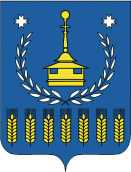   СОВЕТ   ДЕПУТАТОВВОТКИНСКОГО РАЙОНА «МУНИЦИПАЛЬНЫЙ ОКРУГ ВОТКИНСКИЙ РАЙОН УДМУРТСКОЙ РЕСПУБЛИКИ»«УДМУРТ ЭЛЬКУНЫСЬ ВОТКА ЁРОС МУНИЦИПАЛ ОКРУГ»  МУНИЦИПАЛ КЫЛДЫТЭТЫСЬ ДЕПУТАТЪЁСЛЭН КЕНЕШСЫР Е Ш Е Н И Е «30» марта 2023  года                                                                                                    № 398г. ВоткинскО внесении изменений и дополнений в Положение Управления муниципальным имуществом и земельными ресурсами Администрации муниципального образования «Муниципальный округ Воткинский район Удмуртской Республики»,утвержденное Решением Совета депутатов муниципального образования     «Муниципальный округ Воткинский район Удмуртской Республики» от 16 ноября 2021 года № 79В соответствии с Федеральным законом от 6 октября 2003 года № 131-ФЗ «Об общих принципах организации местного самоуправления в Российской Федерации», Уставом муниципального образования «Муниципальный округ Воткинский район Удмуртской Республики»Совет депутатов муниципального образования «Муниципальный округ Воткинский район Удмуртской Республики» РЕШАЕТ:Внести в Положение Управления муниципальным имуществом и земельными ресурсами Администрации муниципального образования «Муниципальный округ Воткинский район Удмуртской Республики» следующие изменения и дополнения: В пункте 2.2.1. вместо слов: «Воткинский район» читать: «Муниципальный округ Воткинский район Удмуртской Республики»; В пункте 2.2.4. вместо слов: «Воткинский район» читать: «Муниципальный округ Воткинский район Удмуртской Республики»; Пункт 3.1 «В сфере земельных отношений» дополнить подпунктом 3.1.29. следующего содержания: «3.1.29. Обеспечивает подготовку постановлений Администрации муниципального образования «Муниципальный округ Воткинский район Удмуртской Республики» о предоставлении земельных участков бесплатно в соответствии с действующим законодательством»; В пункте 3.3.7. вместо слов: «Пермского края» читать: «Удмуртской Республики»; Пункт 3.6 «Реализация полномочий в области жилищных отношений» дополнить подпунктом 3.6.4. следующего содержания: «3.6.4. В соответствии с действующим законодательством о приватизации жилищного фонда оформляет и подписывает договоры на передачу квартир в собственность».Управлению муниципальным имуществом и земельными ресурсами Администрации муниципального образования «Муниципальный округ Воткинский район Удмуртской Республики» обеспечить регистрацию изменений и дополнений в Положение Управления муниципальным имуществом и земельными ресурсами Администрации муниципального образования «Муниципальный округ Воткинский район Удмуртской Республики» в Межрайонной ИФНС № 11 по Удмуртской Республике.Настоящее решение подлежит опубликованию в периодическом печатном издании «Вестник правовых актов муниципального образования «Муниципальный округ Воткинский район Удмуртской Республики» и размещению на официальном сайте муниципального образования «Муниципальный округ Воткинский район Удмуртской Республики».Председатель Совета депутатов                                                                                 М.В.Ярко г. Воткинск«30»  марта   2023года№ 398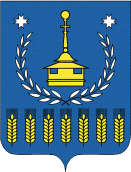    СОВЕТ   ДЕПУТАТОВМУНИЦИПАЛЬНОГО ОБРАЗОВАНИЯ «МУНИЦИПАЛЬНЫЙ ОКРУГ ВОТКИНСКИЙ РАЙОН УДМУРТСКОЙ РЕСПУБЛИКИ»«УДМУРТ ЭЛЬКУНЫСЬ ВОТКА ЁРОС МУНИЦИПАЛ ОКРУГ»  МУНИЦИПАЛ КЫЛДЫТЭТЫСЬ ДЕПУТАТЪЁСЛЭН КЕНЕШСЫ   Р Е Ш Е Н И Е«30»  марта  2023 года                                                                                        № 399г. ВоткинскО проведении публичных слушаний по проекту решения Совета депутатов муниципального образования «Муниципальный окру Воткинский район  Удмуртской Республики» «О внесении изменений и дополнений  в Устав муниципального образования «Муниципальный округ Воткинский район  Удмуртской Республики»  В соответствии с Федеральным законом от 6 октября 2003 года № 131-ФЗ
«Об общих принципах организации местного самоуправления в Российской Федерации», Положением «О публичных слушаниях в муниципальном образовании «Муниципальный округ Воткинский  район Удмуртской Республики», руководствуясь Уставом муниципального образования «Муниципальный округ Воткинский  район Удмуртской Республики»,Совет депутатов муниципального образования  «Муниципальный окру Воткинский район  Удмуртской Республики» РЕШАЕТ: 1.	Провести  публичные слушания по проекту решения Совета депутатов муниципального образования «О внесении изменений и дополнений в Устав муниципального образования «Муниципальный округ Воткинский  район Удмуртской Республики».2. Определить дату и время проведения публичных слушаний по проекту решения Совета депутатов муниципального образования  «О внесении изменений и дополнений в Устав муниципального образования «Муниципальный округ Воткинский  район Удмуртской Республики»   «11» мая  2023 года в 17 часов 10 минут.3.	Определить место проведения публичных слушаний по проекту решения Совета депутатов «О внесении изменений и дополнений  в Устав муниципального образования «Муниципальный округ Воткинский  район Удмуртской Республики»: зал заседаний здания Администрации муниципального образования «Муниципальный округ Воткинский  район Удмуртской Республики», расположенный по адресу: г. Воткинск, ул. Красноармейская,  43 «а».4.	Определить организатором проведения публичных слушаний по проекту решения Совета депутатов муниципального образования «Муниципальный округ Воткинский район Удмуртской Республики»
«О внесении изменений и дополнений в Устав муниципального образования «Муниципальный округ Воткинский район Удмуртской Республики» Совет депутатов муниципального образования  «Муниципальный окру Воткинский район  Удмуртской Республики».5. Определить лицом, ответственным за организацию проведения публичных слушаний - председателя Совета депутатов Ярко М.В.6. Опубликовать проект решения Совета депутатов «О внесении изменений  и дополнений в Устав муниципального образования «Муниципальный округ Воткинский  район Удмуртской Республики»   в Вестнике правовых актов муниципального образования «Муниципальный округ Воткинский  район Удмуртской Республики», также  разместить  на официальном сайте муниципального образования «Муниципальный округ Воткинский  район Удмуртской Республики»  в сети «Интернет» и обнародовать на информационных стендах территориальных органов администрации.7.Установить, что предложения по проекту решения Совета депутатов «О внесении изменений и дополнений в Устав муниципального образования «Муниципальный округ Воткинский  район Удмуртской Республики» представляются в Совет депутатов муниципального образования «Муниципальный округ Воткинский  район Удмуртской Республики»  в письменном виде с указанием фамилии, имени, отчества, адреса места жительства и подписью автора предложений по адресу: г. Воткинск, ул. Красноармейская, 43 «а», кабинет №58, в период с «31» марта  2023 года по «02» мая 2023 года по рабочим дням с 08.00 часов до 16.00 часов.8.Решение вступает в силу со дня его принятия и подлежит опубликованию в Вестнике правовых актов муниципального образования «Муниципальный округ Воткинский  район Удмуртской Республики», также  размещению на официальном сайте муниципального образования «Муниципальный округ Воткинский  район Удмуртской Республики»  в сети «Интернет».Председатель Совета депутатов                                                         М.В. Ярко Глава муниципального образования                                                   И.П.Прозоровг. Воткинск«30»  марта 2023 года№ 399СОВЕТ ДЕПУТАТОВМУНИЦИПАЛЬНОГО ОБРАЗОВАНИЯ«МУНИЦИПАЛЬНЫЙ ОКРУГ ВОТКИНСКИЙ РАЙОН УДМУРТСКОЙ РЕСПУБЛИКИ»«УДМУРТ ЭЛЬКУНЫСЬ ВОТКА ЁРОС МУНИЦИПАЛ ОКРУГ»МУНИЦИПАЛ КЫЛДЫТЭТЫСЬДЕПУТАТЪЁСЛЭН КЕНЕШСЫРЕШЕНИЕ «30» марта  2023  года                                                                                    №  400 г. ВоткинскО внесении изменений в Положение о денежном содержании и иных выплатах лицам, замещающим муниципальные должности в органах местного самоуправления муниципального образования «Муниципальный округ Воткинский район Удмуртской Республики», осуществляющих свои полномочия на постоянной основе», утвержденное решением Совета депутатов муниципального образования «Муниципальный округ Воткинский район Удмуртской Республики» от 16.11.2021г. № 85В соответствии с Федеральными законами от 06.10.2003г. № 131-ФЗ «Об общих принципах организации местного самоуправления в Российской Федерации», от 07.02.2011г. № 6-ФЗ «Об общих принципах организации и деятельности контрольно-счетных органов субъектов Российской Федерации и муниципальных образований», Законом Удмуртской Республики от 24.10.2008г. № 43-РЗ «О гарантиях осуществления полномочий депутата представительного органа муниципального образования, члена выборного органа местного самоуправления, выборного должностного лица местного самоуправления в Удмуртской Республике», постановлением Правительства Удмуртской Республики от 10.10.2016г. № 437 «О формировании расходов на оплату труда депутатов, замещающих должности в представительных органах муниципальных образований, выборных должностных лиц местного самоуправления, осуществляющих свои полномочия на постоянной основе, лиц, замещающих муниципальные должности в контрольно-счетных органах муниципальных образований, муниципальных служащих, работников, занимающих должности, не являющиеся должностями муниципальной службы, а также работников органов местного самоуправления в Удмуртской Республике, осуществляющих профессиональную деятельность по профессиям рабочих, и о признании утратившими силу некоторых постановлений Правительства Удмуртской Республики», решениями Совета депутатов муниципального образования «Муниципальный округ Воткинский район Удмуртской Республики» от 17.11.2022г. № 320 «Об утверждении Положения о Президиуме Совета депутатов муниципального образования «Муниципальный округ Воткинский район Удмуртской Республики», от 22.12.2022г. № 335 «Об утверждении состава Президиума Совета депутатов муниципального образования «Муниципальный округ Воткинский район Удмуртской Республики», руководствуясь Уставом муниципального образования «Муниципальный округ Воткинский район Удмуртской Республики», Совет депутатов муниципального образования «Муниципальный округ Воткинский район Удмуртской Республики» РЕШАЕТ:1. Внести в Положение о денежном содержании и иных выплатах лицам, замещающим муниципальные должности в органах местного самоуправления муниципального образования «Муниципальный округ Воткинский район Удмуртской Республики», осуществляющих свои полномочия на постоянной основе», утвержденное решением Совета депутатов муниципального образования «Муниципальный округ Воткинский район Удмуртской Республики» от 16.11.2021г. № 85 (далее по тексту  Положение)  следующие изменения: 1) подпункт 4 пункта 5 дополнить абзацем следующего содержания:«4) Ежемесячная надбавка к должностному окладу за работу со сведениями, составляющими государственную тайну, выплачивается на основании решения Президиума Совета депутатов муниципального образования «Муниципальный округ Воткинский район Удмуртской Республики» в соответствии с действующим законодательством в размере фактических величин.».2) в абзаце 9 пункта 6 слова «Совета депутатов» заменить словами «Президиума Совета депутатов»;В пункте 10:в абзаце 1 слова «Совет депутатов» заменить словами «Президиума Совета депутатов»;абзац 7 пункта 10  после слов «по решению» дополнить словом «Президиума»;подпункт 1 пункта 11 изложить в следующей редакции:«1) выплата единовременных премий и иных видов поощрения. Решение о поощрении или награждении лица, замещающего муниципальную должность в соответствии с настоящим подпунктом принимается решением Президиума Совета депутатов муниципального образования «Муниципальный округ Воткинский район Удмуртской Республики» или распоряжением Председателя (заместителя Председателя) Совета депутатов муниципального образования «Муниципальный округ Воткинский район Удмуртской Республики».».в пункте 12:в подпунктах «з» и «и» слово «до» исключить;в подпункте «и» слова «и юбилейными датами» исключить»;подпункт «л» после слов «(50 и 55 лет женщины, 50 и 60 лет мужчины)» дополнить словами «и в связи с выходом на пенсию»абзац 19 изложить в следующей редакции:«Выплата единовременных денежных поощрений производится на основании решения Президиума Совета депутатов муниципального образования «Муниципальный округ Воткинский район Удмуртской Республики» за исключением единовременных денежных поощрений, предусмотренных подпунктами «з» и «и».Единовременные денежные поощрения, предусмотренные подпунктами «з» и «и» Главе муниципального образования и Председателю контрольно-счетного органа производятся на основании распоряжения Председателя Совета депутатов муниципального образования «Муниципальный округ Воткинский район Удмуртской Республики», а Председателю Совета депутатов на основании распоряжения заместителя Председателя Совета депутатов муниципального образования «Муниципальный округ Воткинский район Удмуртской Республики».».2. Настоящее решение  подлежит опубликованию в  Вестнике правовых актов муниципального образования «Муниципальный округ Воткинский район Удмуртской Республики и размещению на  официальном сайте муниципального образования «Муниципальный округ Воткинский район Удмуртской Республики» в информационно-телекоммуникационной сети «Интернет».3. Настоящее решение вступает в силу с момента его принятия. Председатель Совета депутатов                                                            М.В. ЯркоГлава Воткинского района                                                                     И.П.Прозоровг. Воткинск«30»  марта 2023 года№ 400СОВЕТ ДЕПУТАТОВМУНИЦИПАЛЬНОГО ОБРАЗОВАНИЯ«МУНИЦИПАЛЬНЫЙ ОКРУГ ВОТКИНСКИЙ РАЙОН УДМУРТСКОЙ РЕСПУБЛИКИ»«УДМУРТ ЭЛЬКУНЫСЬ ВОТКА ЁРОС МУНИЦИПАЛ ОКРУГ»МУНИЦИПАЛ КЫЛДЫТЭТЫСЬДЕПУТАТЪЁСЛЭН КЕНЕШСЫРЕШЕНИЕ «30»  марта 2023 года                                                                                        № 401г. ВоткинскО внесении изменений в Положение о Президиуме Совета депутатов муниципального образования «Муниципальный округ Воткинский район Удмуртской Республики»», утвержденное решением Совета депутатов муниципального образования «Муниципальный округ Воткинский район Удмуртской Республики» от 17.11.2022г. № 320В соответствии с Уставом муниципального образования «Муниципальный округ Воткинский район Удмуртской Республики», решением Совета депутатов муниципального образования «Муниципальный округ Воткинский район Удмуртской Республики» от 29.09.2022г. № 301»О внесении изменений в Структуру Совета депутатов муниципального образования «Муниципальный округ Воткинский район Удмуртской Республики», Совет депутатов муниципального образования «Муниципальный округ Воткинский район Удмуртской Республики» РЕШАЕТ:1. Внести в Положение о Президиуме Совета депутатов муниципального образования «Муниципальный округ Воткинский район Удмуртской Республики»», утвержденное решением Совета депутатов муниципального образования «Муниципальный округ Воткинский район Удмуртской Республики» от 17.11.2022г. № 320 (далее по тексту  Положение)  следующие изменения, изложив пункт 4.9 в следующей редакции:«4.9. Принимает в отношении Главы муниципального образования, Председателя Совета депутатов и Председателя Контрольно-счетного органа муниципального образования «Муниципальный округ Воткинский район Удмуртской Республики» решения по вопросам выплаты:- отдельных выплат, предусмотренных подпунктом 4 пункта 5, пунктом 6 Положения о денежном содержании и иных выплатах лицам, замещающим муниципальные должности в органах местного самоуправления муниципального образования «Муниципальный округ Воткинский район Удмуртской Республики», осуществляющих свои полномочия на постоянной основе»;- иных видов поощрения, предусмотренных пунктом 10 и подпунктом 1 пункта 11 указанного Положения;- единовременных денежных поощрений, предусмотренных пунктом 12 указанного Положения, за исключением подпунктов «з» и «и» указанного пункта.».2. Настоящее решение подлежит опубликованию в Вестнике правовых актов муниципального образования «Муниципальный округ Воткинский район Удмуртской Республики и размещению на официальном сайте муниципального образования «Муниципальный округ Воткинский район Удмуртской Республики» в информационно-телекоммуникационной сети «Интернет».3. Настоящее решение вступает в силу с момента его принятия. Председатель Совета депутатов                                                            М.В. ЯркоГлава Воткинского района                                                                     И.П.Прозоров  г. Воткинск«30»  марта 2023 года№ 401СОВЕТ ДЕПУТАТОВМУНИЦИПАЛЬНОГО ОБРАЗОВАНИЯ«МУНИЦИПАЛЬНЫЙ ОКРУГВОТКИНСКИЙ РАЙОН»УДМУРСТКОЙ РЕСПУБЛИКИ«УДМУРТ ЭЛЬКУНЫСЬ ВОТКА ЁРОС МУНИЦИПАЛ ОКРУГ»МУНИЦИПАЛ КЫЛДЫТЭТЫСЬДЕПУТАТЪЁСЛЭН КЕНЕШСЫРЕШЕНИЕ«30» марта 2023 года                                                                                               № 402г. ВоткинскО внесении изменений в Положение о порядке осуществления муниципального земельногоконтроля на территории муниципального образования «Муниципальный округ Воткинский район Удмуртской Республики» Руководствуясь ст. 72 Земельного кодекса Российской Федерации, Федеральным законом от 06.10.2003 № 131-ФЗ «Об общих принципах организации местного самоуправления в Российской Федерации», Федеральным законом от 31.07.2020 № 248-ФЗ «О государственном контроле (надзоре) и муниципальном контроле в Российской Федерации», Совет депутатов муниципального образования «Муниципальный округ Воткинский район Удмуртской Республики» решает:1. Внести в Положение о порядке осуществления муниципального земельного контроля на территории муниципального образования «Муниципальный округ Воткинский район Удмуртской Республики», утвержденное решением Совета депутатов муниципального образования «Воткинский район» № 381 от 19.08.2021, следующие изменения:  а) пункт 6.1. изложить в следующей редакции:«6.1. Проверка соблюдения требований земельного законодательства проводится на основании решения Управления по форме, установленной приказами Министерства экономического развития Российской Федерации от 30.04.2009 № 141 «О реализации положений Федерального закона «О защите прав юридических лиц и индивидуальных предпринимателей при осуществлении государственного контроля (надзора) и муниципального контроля»; от 31.03.2021 № 151 «О типовых формах документов, используемых контрольным (надзорным) органом», а также соответствующего требованиям статьи 64 Федерального закона № 248-ФЗ.»;б) абзац второй пункта 6.2. исключить;в) пункт 6.3. изложить в следующей редакции:«6.3. Должностное лицо, уполномоченное осуществлять муниципальный земельный контроль обеспечивает уведомление контролируемого лица о предстоящей документарной либо выездной проверке соблюдения требований законодательства с таким расчетом, чтобы уведомить его, не позднее чем за 24 (двадцать четыре) часа до ее начала, путем размещения сведений в едином реестре контрольных мероприятий, а также доведения их до контролируемых лиц посредством инфраструктуры, обеспечивающей информационно-технологическое взаимодействие информационных систем, используемых для предоставления муниципальных услуг и исполнения муниципальных функций в электронной форме, в том числе через федеральную государственную информационную систему «Единый портал государственных и муниципальных услуг (функций)» и (или) через региональный портал государственных и муниципальных услуг.Контролируемое лицо считается проинформированным надлежащим образом, в том числе о совершаемых действиях и принимаемых решениях в случае, если:1) сведения предоставлены контролируемому лицу, в том числе направлены ему электронной почтой по адресу, представленному контролируемым лицом Управлению и внесены в информационные ресурсы, информационные системы при осуществлении муниципального контроля или оказании государственных и муниципальных услуг или представлены контролируемым лицом (юридическим лицом, индивидуальным предпринимателем) при его государственной регистрации;2) сведения были направлены в форме электронного документа, подписанного усиленной квалифицированной электронной подписью, через единый портал государственных и муниципальных услуг или через региональный портал государственных и муниципальных услуг в адрес контролируемых лиц, завершивших прохождение процедуры регистрации в единой системе идентификации и аутентификации, с подтверждением факта доставки таких сведений.  До 31 декабря 2023 года информирование контролируемого лица, в том числе о совершаемых действиях и принимаемых решениях может осуществляться на бумажном носителе с использованием почтовой связи путем подготовленного по форме, установленной приложением № 1 к настоящему Положению уведомления, а также заверенной печатью копии соответствующего решения о проведении проверки, направленных заказным почтовым отправлением с уведомлением о вручении, в случае невозможности его информирования в электронной форме либо по запросу контролируемого лица.Гражданин, не осуществляющий предпринимательской деятельности, являющийся контролируемым лицом, также может быть проинформирован о предстоящей проверке соблюдения требований законодательства, в том числе о совершаемых по ней действиях и принимаемых решениях с использованием почтовой связи посредством бумажного носителя путем, подготовленного по форме, установленной приложением № 1 к настоящему Положению, уведомления, а также заверенной печатью копии соответствующего решения, направленных заказным почтовым отправлением с уведомлением о вручении, в случае направления им в адрес Управления уведомления о необходимости получения документов на бумажном носителе либо отсутствия у Управления сведений об адресе его электронной почты и возможности направить ему документы в электронном виде через единый портал государственных и муниципальных услуг (в случае, если лицо не имеет учетной записи в единой системе идентификации и аутентификации либо если оно не завершило прохождение процедуры регистрации в единой системе идентификации и аутентификации). Указанный гражданин вправе направлять Управлению документы на бумажном носителе.  Документами, подтверждающими направление контролируемому лицу корреспонденции с использованием почтовой связи, являются карточка почтового уведомления о получении отправления и (или) информация с официального сайта АО «Почта России») и список внутренних почтовых отправлений заказных писем с уведомлением с оттиском штампа почтовой организации.»;г) в абзаце 2 пункта 11.4 слово «жилищного» заменить словом «земельного».2. Настоящее решение подлежит официальному опубликованию в средстве массовой информации «Вестник правовых актов муниципального образования «Муниципальный округ Воткинский район Удмуртской Республики»», размещению на официальном сайте муниципального образования «Муниципальный округ Воткинский район Удмуртской Республики». Председатель Совета депутатовмуниципального образования«Муниципальный округ Воткинский районУдмуртской Республики»				                                         М.В. ЯркоГлава муниципального образования«Муниципальный округ Воткинский районУдмуртской Республики»                                           	                        И.П. Прозоров  г. Воткинск«30»  марта 2023 года№ 402СОВЕТ ДЕПУТАТОВМУНИЦИПАЛЬНОГО ОБРАЗОВАНИЯ«МУНИЦИПАЛЬНЫЙ ОКРУГВОТКИНСКИЙ РАЙОН»УДМУРСТКОЙ РЕСПУБЛИКИ«УДМУРТ ЭЛЬКУНЫСЬ ВОТКА ЁРОС МУНИЦИПАЛ ОКРУГ»МУНИЦИПАЛ КЫЛДЫТЭТЫСЬДЕПУТАТЪЁСЛЭН КЕНЕШСЫРЕШЕНИЕ«30» марта 2023 года                                                                                                         № 403г. ВоткинскОб утверждении Порядка формирования и деятельности экспертной комиссии муниципального образования «Муниципальный округ Воткинский район Удмуртской Республики»В соответствии с Законом Удмуртской Республики от 18.10.2011 года № 59-РЗ «О мерах по защите здоровья и развития детей в Удмуртской Республике», руководствуясь Уставом муниципального образования «Муниципальный округ Воткинский район Удмуртской Республики», Совет депутатов муниципального образования «Муниципальный округ Воткинский район Удмуртской Республики» РЕШАЕТ:1.Утвердить прилагаемый Порядок формирования и деятельности экспертной комиссии муниципального образования «Муниципальный округ Воткинский район Удмуртской Республики».2. Разместить настоящее решение на официальном сайте муниципального образования «Муниципальный округ Воткинский район Удмуртской Республики» в информационно-телекоммуникационной сети «Интернет» и опубликовать в средстве массовой информации «Вестник правовых актов муниципального образования «Муниципальный округ Воткинский район Удмуртской Республики».Председатель Совета депутатов                                                                  М.В.ЯркоГлава муниципального образования                                                           И.П.Прозоров     г. Воткинск«30»  марта   2023 года№ 403Приложение к								решению Совета депутатов								муниципального образования                                                                                 «Муниципальный округ Воткинский район Удмуртской Республики» 								от  «30» марта  2023 года №  403Порядок формирования и деятельности экспертной комиссии муниципального образования «Муниципальный округ Воткинский район Удмуртской Республики» I. Общие положения1.1. Экспертная комиссия муниципального образования "Муниципальный округ Воткинский район Удмуртской Республики" (далее - Экспертная комиссия), является постоянно действующим коллегиальным органом, созданным Советом депутатов муниципального образования «Муниципальный округ Воткинский район Удмуртской Республики» на основании Закона Удмуртской Республики от 18 октября 2011 года N 59-РЗ "О мерах по защите здоровья и развития детей в Удмуртской Республике".1.2. Экспертная комиссия в своей деятельности руководствуется Конституцией Российской Федерации, Конституцией Удмуртской Республики, Законом Удмуртской Республики от  N 59-РЗ "О мерах по защите здоровья и развития детей в Удмуртской Республике", муниципальными правовыми актами муниципального образования «Муниципальный округ Воткинский район Удмуртской Республики», а также настоящим Порядком формирования и деятельности экспертной комиссии муниципального образования "Муниципальный округ Воткинский район Удмуртской Республики" по рассмотрению и оценке предложений об определении на территории муниципального образования "Муниципальный округ Воткинский район Удмуртской Республики" мест, в которых не допускается нахождение детей, общественных мест, в которых в ночное время не допускается нахождение детей, не достигших возраста 18 лет, без сопровождения родителей (лиц, их заменяющих), лиц, сопровождающих ребенка, или лиц, осуществляющих мероприятия с участием детей (далее - Порядок).1.3. Основные полномочия Экспертной комиссии установлены частью 5 статьи 6.1 Закона Удмуртской Республики от 18 октября 2011 года N 59-РЗ "О мерах по защите здоровья и развития детей в Удмуртской Республике" (далее - Закон УР 59-РЗ).II. Формирование Экспертной комиссии2.1. Экспертная комиссия формируется из представителей органов и учреждений системы профилактики безнадзорности и правонарушений несовершеннолетних, представителей иных государственных органов Удмуртской Республики и органов местного самоуправления муниципального образования "Муниципальный округ Воткинский район Удмуртской Республики", некоммерческих организаций, в количестве не менее 5 человек.2.2. Экспертная комиссия формируется в составе председателя Экспертной комиссии и членов Экспертной комиссии.2.3. Количественный и персональный состав Экспертной комиссии утверждается решением Совета депутатов муниципального образования «Муниципальный округ Воткинский район Удмуртской Республики».2.4. Срок полномочий одного состава Экспертной комиссии составляет 5 лет и исчисляется с момента проведения первого заседания Экспертной комиссии.2.5. Экспертная комиссия нового состава должна быть создана не позднее чем за тридцать календарных дней до дня истечения срока полномочий Экспертной комиссии прежнего состава, установленного пунктом 2.7.настоящего Порядка.III. Права и обязанности членов Экспертной комиссии3.1.Председатель Экспертной комиссии осуществляет полномочия, предусмотренные пунктом 3.2 настоящего Порядка, за исключением полномочий, предусмотренных абзацем 4 пункта 3.2 настоящего Порядка, а также:1) осуществляет руководство деятельностью Экспертной комиссии;2) планирует работу Экспертной комиссии;3) назначает дату заседания Экспертной комиссии;4) утверждает повестку дня заседания Экспертной комиссии;5) председательствует на заседаниях Экспертной комиссии;6) подписывает протокол заседания Экспертной комиссии и мотивированные заключения;7) осуществляет контроль за исполнением решений Экспертной комиссии;8) дает заместителю председателя, секретарю, членам Экспертной комиссии обязательные к исполнению поручения по вопросам, относящимся к компетенции Экспертной комиссии;9) представляет интересы Экспертной комиссии в отношениях с органами государственной власти, иными государственными органами, органами местного самоуправления муниципального образования "Муниципальный округ Воткинский район Удмуртской Республики", их должностными лицами, организациями и гражданами.3.2. Члены Экспертной комиссии:1) участвуют в рассмотрении предложений об определении на территории муниципального образования "Муниципальный округ Воткинский район Удмуртской Республики" мест, в которых не допускается нахождение детей, общественных мест, в которых в ночное время не допускается нахождение детей, не достигших возраста 18 лет, без сопровождения родителей (лиц, их заменяющих), лиц, сопровождающих ребенка, или лиц, осуществляющих мероприятия с участием детей;2) участвуют в голосовании при принятии решений по вопросам, относящимся к компетенции Экспертной комиссии;3) вносят предложения по рассматриваемым вопросам;4) выполняют поручения председателя Экспертной комиссии;5) вправе знакомиться с документами и иными материалами, представленными в Экспертную комиссию;6) вправе посещать места, в которых не допускается нахождение детей, общественных мест, в которых в ночное время не допускается нахождение детей, не достигших возраста 18 лет, без сопровождения родителей (лиц, их заменяющих), лиц, сопровождающих ребенка, или лиц, осуществляющих мероприятия с участием детей, предложения по которым представлены на рассмотрение Экспертной комиссии;7) осуществляют иные полномочия, предусмотренные действующим законодательством и решениями Экспертной комиссии, в рамках полномочий.IV. Порядок деятельности Экспертной комиссии4.1. Формой работы Экспертной комиссии является заседание.4.2. Периодичность заседаний Экспертной комиссии определяется председателем Экспертной комиссии по мере поступления предложений об определении на территории муниципального образования "Муниципальный округ Воткинский район Удмуртской Республики" мест, в которых не допускается нахождение детей, не достигших возраста 18 лет, без сопровождения родителей (лиц, их заменяющих), лиц, сопровождающих ребенка, или лиц, осуществляющих мероприятия с участием детей, иных материалов по вопросам, относящимся к ее компетенции.4.3. Заседание Экспертной комиссии правомочно, если в нем принимает участие не менее половины от общего состава Экспертной комиссии.4.4. Заседания Экспертной Комиссии являются открытыми.4.5. Предложения об определении на территории муниципального образования "Муниципальный округ Воткинский район Удмуртской Республики" мест, в которых не допускается нахождение детей, общественных мест, в которых в ночное время не допускается нахождение детей, не достигших возраста 18 лет, без сопровождения родителей (лиц, их заменяющих), лиц, сопровождающих ребенка, или лиц, осуществляющих мероприятия с участием детей, в Экспертную комиссию вправе направлять руководители органов и учреждений системы профилактики безнадзорности и правонарушений несовершеннолетних, осуществляющих свою деятельность на территории муниципального образования "Муниципальный округ Воткинский район Удмуртской Республики", руководители государственных органов Удмуртской Республики, территориальных органов федеральных государственных органов, органов местного самоуправления, Межведомственная комиссия по делам несовершеннолетних и защите их прав при Правительстве Удмуртской Республики, Комиссии по делам несовершеннолетних и защите их прав муниципального образования "Муниципальный округ Воткинский район Удмуртской Республики", некоммерческие организации, зарегистрированные на территории Удмуртской Республики в установленном федеральным законом порядке, органы территориального общественного самоуправления.4.6. Рассмотрение предложений, предусмотренных пунктом 4.5 настоящего Порядка, осуществляется Экспертной комиссией при условии (не менее чем за 7 рабочих дней до дня заседания Экспертной комиссии) уведомления представителей органов, направивших соответствующие предложения, Главы муниципального образования "Муниципальный округ Воткинский район Удмуртской Республики", начальников территориальных отделов (управления) Администрации, на территории которого расположен соответствующий объект (место), а также представителей юридического лица или гражданина, осуществляющего предпринимательскую деятельность без образования юридического лица, которым принадлежит на праве собственности или ином праве объект (место), указанный в предложении, направленном согласно пункту 4.5 настоящего Порядка.4.7. Лицам, указанным в пункте 4.6 настоящего Порядка, или их уполномоченным представителям предоставляется возможность присутствовать на заседании Экспертной комиссии при рассмотрении соответствующего предложения, а также возможность представить свои предложения (пояснения, возражения).4.8. Поступившие предложения, предусмотренные пунктом 4.5 настоящего Порядка, рассматриваются на заседании Экспертной комиссии в течение тридцати календарных дней со дня их поступления.4.9. По результатам рассмотрения предложений Экспертная комиссия в течение тридцати календарных дней со дня принятия решения Экспертной комиссии, предусмотренного частью 7 статьи 6.1 Закона УР 59-РЗ, готовит мотивированное заключение, в котором рекомендует Совету депутатов муниципального образования «Муниципальный округ Воткинский район Удмуртской Республики» принять одно из следующих решений:1) включить предложенный объект (место) в перечень мест на территории муниципального образования "Муниципальный округ Воткинский район Удмуртской Республики", в которых не допускается нахождение детей;2) включить предложенный объект (место) в перечень общественных мест на территории муниципального образования "Муниципальный округ Воткинский район Удмуртской Республики", в которых в ночное время не допускается нахождение детей, не достигших возраста 18 лет, без сопровождения родителей (лиц, их заменяющих), лиц, сопровождающих ребенка, или лиц, осуществляющих мероприятия с участием детей;3) не включать предложенный объект (место) в перечень мест на территории муниципального образования "Муниципальный округ Воткинский район Удмуртской Республики", в которых не допускается нахождение детей;4) не включать предложенный объект (место) в перечень общественных мест на территории муниципального образования "Муниципальный округ Воткинский район Удмуртской Республики", в которых в ночное время не допускается нахождение детей, не достигших возраста 18 лет, без сопровождения родителей (лиц, их заменяющих), лиц, сопровождающих ребенка, или лиц, осуществляющих мероприятия с участием детей;5) исключить предложенный объект (место) из перечня мест на территории муниципального образования "Муниципальный округ Воткинский район Удмуртской Республики", в которых не допускается нахождение детей;6) исключить предложенный объект (место) из перечня общественных мест на территории муниципального образования "Муниципальный округ Воткинский район Удмуртской Республики", в которых в ночное время не допускается нахождение детей, не достигших возраста 18 лет, без сопровождения родителей (лиц, их заменяющих), лиц, сопровождающих ребенка, или лиц, осуществляющих мероприятия с участием детей.4.10. Для осуществления полномочий Экспертная комиссия вправе запрашивать и получать от государственных органов Удмуртской Республики, органов местного самоуправления муниципального образования "Муниципальный округ Воткинский район Удмуртской Республики", организаций и граждан документы, материалы, иную информацию, необходимую для осуществления своей деятельности.СОВЕТ ДЕПУТАТОВМУНИЦИПАЛЬНОГО ОБРАЗОВАНИЯ«МУНИЦИПАОТНЫЙ ОКРУГВОТКИНСКИЙ РАЙОН»УДМУРСТКОЙ РЕСПУБЛИКИ«УДМУРТ ЭЛЬКУНЫСЬ ВОТКА ЁРОС МУНИЦИПАЛ ОКРУГ»МУНИЦИПАЛ КЫЛДЫТЭТЫСЬДЕПУТАТЪЁСЛЭН КЕНЕШСЫРЕШЕНИЕ«30»  марта   2023 года                                                                                                  № 404 г. ВоткинскОб индексации размера ежемесячной доплаты к пенсии лицам, ранее замещавшим муниципальные должности в органах местного самоуправления муниципального образования «Воткинский район» и в органах местного самоуправления муниципального образования «Муниципальный округ Воткинский район Удмуртской Республики» В соответствии с Федеральным законом от 06.10.2003 № 131-ФЗ «Об общих принципах организации местного самоуправления в Российской Федерации», Федеральным законом от 28 декабря 2013 года N 400-ФЗ "О страховых пенсиях", Законом Российской Федерации от 19.04.1991 № 1032-1 «О занятости населения в Российской Федерации», Законом Удмуртской Республики от 24.10.2008г. № 43-РЗ «О гарантиях осуществления полномочий депутата представительного органа муниципального образования, члена выборного органа местного самоуправления, выборного должностного лица местного самоуправления в Удмуртской Республике», распоряжением Правительства Удмуртской Республики от 08.02.2023г. № 83-р «Об индексации пенсионного обеспечения отдельным категориям работников», решениями Совета депутатов муниципального образования «Муниципальный округ Воткинский район Удмуртской Республики», от 17.02.2022г. № 186 «Об утверждении Положения о порядке установления и выплаты ежемесячной доплаты к пенсии лицам, замещавшим муниципальные должности в органах местного самоуправления муниципального образования «Муниципальный округ Воткинский район Удмуртской Республики», от 22.12.2022г. № 340 «О повышении денежного содержания (оплаты труда) работников органов местного самоуправления муниципального образования «Муниципальный округ Воткинский район Удмуртской Республики», руководствуясь Уставом муниципального образования «Муниципальный округ Воткинский район Удмуртской Республики», Совет депутатов муниципального образования «Муниципальный округ Воткинский район Удмуртской Республики» РЕШАЕТ:1. Повысить с 1 января 2023 года в 1,04 раза размер ежемесячной доплаты к пенсии лицам, ранее замещавшим муниципальные должности в органах местного самоуправления муниципального образования «Воткинский район» и  в органах местного самоуправления муниципального образования «Муниципальный округ Воткинский район Удмуртской Республики» и получающим ежемесячную доплату к пенсии.2. Муниципальному казенному учреждению «Центр учета и отчетности» муниципального образования «Муниципальный округ Воткинский район Удмуртской Республики» произвести индексацию размера ежемесячной доплаты к пенсии на индекс его увеличения лицам, ранее замещавшим муниципальные должности в органах местного самоуправления муниципального образования «Воткинский район» и  в органах местного самоуправления муниципального образования «Муниципальный округ Воткинский район Удмуртской Республики» и получающим ежемесячную доплату к пенсии.3. Разместить настоящее решение на официальном сайте муниципального образования «Муниципальный округ Воткинский район Удмуртской Республики» в информационно-телекоммуникационной сети «Интернет» и опубликовать в средстве массовой информации «Вестник правовых актов муниципального образования «Муниципальный округ Воткинский район Удмуртской Республики».4. Настоящее решение вступает в силу с момента его принятия и распространяется на правоотношения, возникшие с 1 января 2023г.Председатель Совета депутатов                                                               М.В.Ярко  Глава Воткинского района                                                                         И.П.Прозоров  г. Воткинск«30»  марта 2023 года№ 404СОВЕТ ДЕПУТАТОВМУНИЦИПАЛЬНОГО ОБРАЗОВАНИЯ«МУНИЦИПАЛЬНЫЙ ОКРУГ ВОТКИНСКИЙ РАЙОН УДМУРТСКОЙ РЕСПУБЛИКИ»«УДМУРТ ЭЛЬКУНЫСЬ ВОТКА ЁРОС МУНИЦИПАЛ ОКРУГ»МУНИЦИПАЛ КЫЛДЫТЭТЫСЬДЕПУТАТЪЁСЛЭН КЕНЕШСЫРЕШЕНИЕ «30» марта  2023  года                                                                                                 № 405 г. ВоткинскОб утверждении Положения о порядке учета и предоставления жилых помещений специализированного жилищного фонда муниципального образования «Муниципальный округ Воткинский район Удмуртской Республики» В соответствии с Гражданским кодексом Российской Федерации, Жилищным кодексом Российской Федерации, руководствуясь Уставом муниципального образования «Муниципальный округ Воткинский район Удмуртской Республики», Совет депутатов муниципального образования «Муниципальный округ Воткинский район Удмуртской Республики» решает:1. Утвердить прилагаемое Положение о порядке учета и предоставления жилых помещений специализированного жилищного фонда муниципального образования «Муниципальный округ Воткинский район Удмуртской Республики».2. Признать утратившими силу:- решение Совета депутатов муниципального образования «Воткинский район» от 30.04.2014 года № 171 «Об утверждении Положения «О порядке учета и предоставления жилых помещений специализированного жилищного фонда муниципального образования «Воткинский район»; - решение Совета депутатов муниципального образования «Воткинский район» от 20.11.2014 года № 202 «О внесении изменений в решение Совета депутатов муниципального образования «Воткинский район» № 168 от 01.06.2006 «О порядке учета и предоставления жилых помещений специализированного жилищного фонда муниципального образования «Воткинский район», утвержденное решением Совета депутатов муниципального образования «Воткинский район» от 30.04.2014г. № 171;- решение Совета депутатов муниципального образования «Воткинский район» от 22.11.2018 года № 178 «О внесении изменений в Положение о специализированном жилищном фонде муниципального образования «Воткинский район», утвержденное решением Совета депутатов муниципального образования «Воткинский район» от 30.04.2014г. № 171»;- решение Совета депутатов муниципального образования «Воткинский район» от 20.12.2014 года № 192 «О внесении изменений в Положение о специализированном жилищном фонде муниципального образования «Воткинский район», утвержденное решением Совета депутатов муниципального образования «Воткинский район» от 30.04.2014 г. № 171».3. Настоящее решение подлежит опубликованию в Вестнике правовых актов муниципального образования «Муниципальный округ Воткинский район Удмуртской Республики и размещению на официальном сайте муниципального образования «Муниципальный округ Воткинский район Удмуртской Республики» в информационно-телекоммуникационной сети «Интернет».4. Настоящее решение вступает в силу с момента его принятия.Председатель Совета депутатов                                                          М.В.ЯркоГлава муниципального образования                                                    И.П.Прозоров г. Воткинск«30»  марта 2023 года№ 405Приложениек решению Совета депутатовмуниципального образования«Муниципальный округ Воткинский районУдмуртской Республики»от «30» марта 2023 г. № 405ПОЛОЖЕНИЕО ПОРЯДКЕ УЧЕТА И ПРЕДОСТАВЛЕНИЯ ЖИЛЫХ ПОМЕЩЕНИЙСПЕЦИАЛИЗИРОВАННОГО ЖИЛИЩНОГО ФОНДА МУНИЦИПАЛЬНОГООБРАЗОВАНИЯ «МУНИЦИПАЛЬНЫЙ ОКРУГ ВОТКИНСКИЙ РАЙОН УДМУРТСКОЙ РЕСПУБЛИКИ»I. Общие положения1.1. Настоящее Положение разработано в соответствии с требованиями Гражданского кодекса Российской Федерации, Жилищного кодекса Российской Федерации и устанавливает порядок учета и предоставления жилых помещений специализированного жилищного фонда муниципального образования «Муниципальный округ Воткинский район Удмуртской Республики».1.2. Настоящее Положение не устанавливает порядок учета и условия предоставления жилых помещений в домах системы социального обслуживания населения, жилых помещений фондов для временного поселения вынужденных переселенцев и лиц, признанных беженцами, жилых помещений для социальной защиты отдельных категорий граждан, жилых помещений для детей-сирот и детей, оставшихся без попечения родителей, лиц из числа детей-сирот и детей, оставшихся без попечения родителей.Порядок, условия предоставления указанных видов жилых помещений специализированного жилищного фонда устанавливаются законодательством Российской Федерации и законодательством Удмуртской Республики.1.3. Специализированный жилищный фонд муниципального образования «Муниципальный округ Воткинский район Удмуртской Республики» - это совокупность специализированных жилых помещений (служебные жилые помещения, жилые помещения в общежитиях, жилые помещения маневренного фонда) в виде отдельного дома, отдельной квартиры, изолированной комнаты, предназначенных для проживания отдельных категорий граждан на территории муниципального образования «Муниципальный округ Воткинский район Удмуртской Республики».1.4. Использование жилого помещения в качестве специализированного допускается только после отнесения такого помещения к специализированному жилищному фонду муниципального образования «Муниципальный округ Воткинский район Удмуртской Республики».1.5. Специализированные жилые помещения специализированного жилищного фонда муниципального образования «Муниципальный округ Воткинский район Удмуртской Республики» не подлежат отчуждению, приватизации, бронированию, обмену, переустройству и перепланировке, передаче в аренду, сдаче в поднаем, за исключением случаев передачи таких помещений по договорам найма, предусмотренных разделом IV Жилищного кодекса Российской Федерации и указанных в настоящем Положении.1.6. Формирование и ведение реестра договоров найма специализированных жилых помещений, подготовка проектов договоров найма специализированных жилых помещений осуществляются муниципальным казенным учреждением «Управление жилищно-коммунального хозяйства» муниципального образования «Муниципальный округ Воткинский район Удмуртской Республики».1.7. Договоры найма специализированных жилых помещений с гражданами заключаются Администрацией муниципального образования «Муниципальный округ Воткинский район Удмуртской Республики» в письменной форме в соответствии с типовыми договорами найма специализированных жилых помещений, утвержденными постановлением Правительства Российской Федерации.1.8. Предоставляемое гражданину специализированное жилое помещение специализированного жилищного фонда муниципального образования «Муниципальный округ Воткинский район Удмуртской Республики» должно быть свободным от прав третьих лиц, должно быть пригодным для проживания и отвечать установленным санитарным и техническим правилам и нормам, иным требованиям действующего законодательства.1.9. Пользование гражданином-нанимателем и членами его семьи предоставленным жилым помещением специализированного жилищного фонда осуществляется в соответствии с Правилами пользования жилыми помещениями, утвержденными приказом Министерства строительства и Жилищно-коммунального хозяйства Российской Федерации от 14.05.2021г. № 292/пр, и иными требованиями, установленными жилищным законодательством Российской Федерации.1.10. Администрация по договорам найма специализированных жилых помещений (служебных или в общежитии) вправе требовать у работодателей (индивидуальных предпринимателей и юридических лиц), работникам которых предоставлены специализированные служебные жилые помещения или жилые помещения в общежитии, подтверждения факта продолжения или прекращения трудовых отношений с этими работниками.1.11. Работодатели (индивидуальные предприниматели и юридические лица) в течение 10 дней в письменной форме информируют Администрацию о прекращении трудовых отношений с их работником, которому предоставлялось специализированное жилое помещение (служебное или в общежитии).II. Порядок включения жилых помещенийв специализированный жилищный фонд муниципальногообразования «Муниципальный округ Воткинский район Удмуртской Республики», учета и исключения из него специализированных жилых помещений2.1. Решение о включении жилого помещения в состав специализированного жилищного фонда муниципального образования «Муниципальный округ Воткинский район Удмуртской Республики», об исключении специализированного жилого помещения из указанного фонда принимается в виде постановления Администрации муниципального образования «Муниципальный округ Воткинский район Удмуртской Республики», на основании ходатайства собственника данного жилого помещения.2.2. Включение указанных специализированных жилых помещений в состав специализированного жилищного фонда муниципального образования «Муниципальный округ Воткинский район Удмуртской Республики» не допускается, если они заняты по договорам социального найма, найма жилого помещения жилищного фонда коммерческого использования, аренды, а также если имеются обременения прав на это имущество.2.3. Управление муниципальным имуществом и земельных ресурсов Администрации муниципального образования «Муниципальный округ Воткинский район Удмуртской Республики» направляет постановление Администрации муниципального образования «Муниципальный округ Воткинский район Удмуртской Республики» о включении жилого помещения в состав специализированного жилищного фонда муниципального образования «Муниципальный округ Воткинский район Удмуртской Республики», об исключении специализированного жилого помещения из указанного фонда вместе с соответствующим заявлением и необходимыми документами в Управление Федеральной службы государственной регистрации, кадастра и картографии по Удмуртской Республике для внесения изменений в кадастровые характеристики указанного жилого помещения.III. Порядок предоставления служебных жилых помещений3.1. Служебные жилые помещения предназначены для проживания категорий граждан и в случаях, предусмотренных статьей 93 Жилищного кодекса Российской Федерации.3.2. Служебные жилые помещения предоставляются в виде отдельного дома, отдельной квартиры гражданам, не обеспеченным жильем или жилыми помещениями в соответствующем населенном пункте.3.3. Для рассмотрения вопроса о предоставлении работнику (далее - заявитель) служебного жилого помещения в Администрацию муниципального образования «Муниципальный округ Воткинский район Удмуртской Республики» представляются следующие документы:1) мотивированное ходатайство руководителя муниципального учреждения или предприятия, органа местного самоуправления на имя главы муниципального образования «Муниципальный округ Воткинский район Удмуртской Республики» о предоставлении работнику служебного жилого помещения;2) заявление гражданина о предоставлении служебного жилого помещения;3) документы, удостоверяющие личности заявителя и членов его семьи (паспорт или иной документ, его заменяющий);4) копия трудового договора (служебного контракта) от органа государственной власти или органа местного самоуправления, от государственного или муниципального унитарного предприятия, от государственного или муниципального учреждения, либо копии документов, подтверждающих избрание на выборную должность;5) справка о составе семьи и копии документов, его подтверждающих (свидетельства о заключении брака, о расторжении брака, о рождении детей);6) справка органов технической инвентаризации или архивных органов о наличии или отсутствии права собственности, зарегистрированного до 12.07.1999, на жилые помещения в населенном пункте, где предоставляется жилое помещение, в отношении заявителя и каждого члена его семьи.3.4. Документы, которые могут быть получены Администрацией путем межведомственного взаимодействия у других государственных органов, органов местного самоуправления:- выписка из Единого государственного реестра недвижимости, выданная структурным подразделением Управления Федеральной службы государственной регистрации, кадастра и картографии по Удмуртской Республике, о наличии или отсутствии права собственности на жилые помещения в населенном пункте, где предоставляется жилое помещение, в отношении заявителя и каждого члена его семьи;- справка МКУ «Управление жилищно-коммунального хозяйства» муниципального образования «Муниципальный округ Воткинский район Удмуртской Республики» об отсутствии в пользовании заявителя и членов его семьи на территории данного поселения жилых помещений по договорам социального найма.Указанные документы заявитель вправе представить в Администрацию по собственной инициативе.3.5. Решение о предоставлении служебного жилого помещения или об отказе в этом должно быть принято в течение 30 календарных дней с момента регистрации в Администрации муниципального образования «Муниципальный округ Воткинский район Удмуртской Республики» заявления и приложенных к нему документов в полном объеме.3.6. Заявитель уведомляется о результатах рассмотрения его заявления не позднее 5 календарных дней со дня принятия постановления или иного решения Администрацией муниципального образования «Муниципальный округ Воткинский район Удмуртской Республики».3.7. Постановление Администрации муниципального образования «Муниципальный округ Воткинский район Удмуртской Республики» о предоставлении служебного жилого помещения является основанием для заключения договора найма специализированного жилого помещения по форме, утвержденной Правительством Российской Федерации, в котором определяются предмет договора, права и обязанности сторон по пользованию служебным жилым помещением.IV. Порядок предоставления жилых помещений в общежитиях4.1. Жилые помещения в общежитиях предоставляются для временного проживания работникам предприятий и организаций, не имеющих жилых помещений по месту работы в том населенном пункте, в котором работает заявитель.4.2. Жилые помещения в общежитиях предоставляются из расчета не менее шести квадратных метров жилой площади на одного человека.4.3. Для рассмотрения вопроса о предоставлении жилого помещения в общежитии заявитель представляет в Администрацию муниципального образования «Муниципальный округ Воткинский район Удмуртской Республики» следующие документы:- заявление гражданина на имя Главы муниципального образования «Муниципальный округ Воткинский район Удмуртской Республики» о предоставлении жилого помещения в общежитии;- ходатайство руководителя предприятия (учреждения), где гражданин работает, на имя Главы муниципального образования «Муниципальный округ Воткинский район Удмуртской Республики» о предоставлении работнику жилого помещения в общежитии;- документы, удостоверяющие личности заявителя и членов его семьи (паспорт или иной документ, его заменяющий);- копия трудового договора (служебного контракта) от органа местного самоуправления, муниципального учреждения, муниципального унитарного предприятия либо копии документов, подтверждающих избрание на выборную должность;- справка о составе семьи и копии документов, его подтверждающих (свидетельства о заключении брака, о расторжении брака, о рождении детей);- справка органов технической инвентаризации или архивных органов о наличии или отсутствии права собственности, зарегистрированного до 12.07.1999, на жилые помещения в населенном пункте, где предоставляется жилое помещение, в отношении заявителя и каждого члена его семьи.4.4. Документы, которые могут быть получены Администрацией путем межведомственного взаимодействия у других государственных органов, органов местного самоуправления:- выписка из Единого государственного реестра недвижимости, выданная структурным подразделением Управления Федеральной службы государственной регистрации, кадастра и картографии по Удмуртской Республике, о наличии или отсутствии права собственности на жилые помещения в населенном пункте, где предоставляется жилое помещение, в отношении заявителя и каждого члена его семьи;- справка МКУ «Управление жилищно-коммунального хозяйства» муниципального образования «Муниципальный округ Воткинский район Удмуртской Республики» об отсутствии в пользовании заявителя и членов его семьи на территории данного поселения жилых помещений по договорам социального найма.Указанные документы заявитель вправе представить в Администрацию по собственной инициативе.4.5. Решение о предоставлении жилого помещения в общежитии или об отказе в этом должно быть принято в течение 30 календарных дней с момента регистрации в Администрации муниципального образования «Муниципальный округ Воткинский район Удмуртской Республики» заявления и приложенных нему документов в полном объеме.4.6. Заявитель уведомляется о результатах рассмотрения его заявления не позднее 5 календарных дней со дня принятия постановления или иного решения Администрацией муниципального образования «Муниципальный округ Воткинский район Удмуртской Республики».4.7. Постановление Администрации муниципального образования «Муниципальный округ Воткинский район Удмуртской Республики» о предоставлении жилого помещения в общежитии является основанием для заключения договора найма специализированного жилого помещения по форме, утвержденной Правительством Российской Федерации, в котором определяются предмет договора, права и обязанности сторон по пользованию жилым помещением в общежитии.V. Предоставление жилых помещений маневренного фонда5.1. Жилые помещения маневренного фонда предоставляются гражданам:а) в связи с капитальным ремонтом или реконструкцией дома, в котором находятся жилые помещения, занимаемые ими по договорам социального найма;б) в связи с утратой гражданами жилых помещений в результате обращения взыскания на эти жилые помещения, которые были приобретены за счет кредита банка или иной кредитной организации либо средств целевого займа, предоставленного юридическим лицом на приобретение жилого помещения, и заложены в обеспечение возврата кредита или целевого займа, если на момент обращения взыскания такие жилые помещения являются для них единственными;в) в случае, когда единственные жилые помещения которых стали непригодными для проживания в результате чрезвычайных обстоятельств.5.2. Граждане вселяются в жилые помещения маневренного фонда временно на период:а) до завершения капитального ремонта или реконструкции дома;б) до завершения расчетов с гражданами, утратившими жилые помещения в результате обращения взыскания на них, после продажи жилых помещений, на которые было обращено взыскание (подпункт «б» пункта 5.1 настоящего Положения);в) до завершения расчетов с гражданами, единственное жилое помещение которых стало непригодным для проживания в результате чрезвычайных обстоятельств, в порядке, предусмотренном Жилищным кодексом Российской Федерации, другими федеральными законами, либо до предоставления им жилых помещений государственного или муниципального жилищного фонда в случаях и в порядке, которые предусмотрены Жилищным кодексом Российской Федерации.5.3. Жилые помещения маневренного фонда предоставляются из расчета не менее чем шесть квадратных метров жилой площади на одного человека.5.4. Для рассмотрения вопроса о предоставлении жилого помещения маневренного фонда заявитель представляет в Администрацию муниципального образования «Муниципальный округ Воткинский район Удмуртской Республики» следующие документы:- заявление гражданина (далее – заявитель) на имя Главы муниципального образования «Муниципальный округ Воткинский район Удмуртской Республики» о предоставлении жилого помещения маневренного фонда с указанием одного из оснований, предусмотренных пунктом 5.1 настоящего Положения;- решение уполномоченного органа о проведении капитального ремонта или реконструкции дома, в котором находится жилое помещение, занимаемое заявителем и членами его семьи по договору социального найма;- справка (акт и т.п.) о повреждении (уничтожении) жилого помещения заявителя в результате взрыва, пожара, наводнения, а также в результате иных чрезвычайных обстоятельств;- справка о составе семьи и копии документов, его подтверждающих (свидетельства о заключении брака, о расторжении брака, о рождении детей);- справка органов технической инвентаризации или архивных органов о наличии или отсутствии права собственности, зарегистрированного до 12.07.1999, на жилые помещения в населенном пункте, где предоставляется жилое помещение, в отношении заявителя и каждого члена его семьи.5.5. Документы, которые могут быть получены Администрацией путем межведомственного взаимодействия у других государственных органов, органов местного самоуправления:- выписка из Единого государственного реестра недвижимости, выданная структурным подразделением Управления Федеральной службы государственной регистрации, кадастра и картографии по Удмуртской Республике, о наличии или отсутствии права собственности на жилые помещения в населенном пункте, где предоставляется жилое помещение, в отношении заявителя и каждого члена его семьи;- справка МКУ «Управление жилищно-коммунального хозяйства» муниципального образования «Муниципальный округ Воткинский район Удмуртской Республики» об отсутствии в пользовании заявителя и членов его семьи на территории данного поселения жилых помещений по договорам социального найма.Указанные документы заявитель вправе представить в Администрацию по собственной инициативе.5.6. Решение о предоставлении жилого помещения маневренного фонда или об отказе в этом должно быть принято в течение 30 календарных дней с момента регистрации в Администрации муниципального образования «Муниципальный округ Воткинский район Удмуртской Республики» заявления и приложенных нему документов в полном объеме.5.7. Заявитель уведомляется о результатах рассмотрения его заявления не позднее 5 календарных дней со дня принятия постановления или иного решения Администрацией муниципального образования «Муниципальный округ Воткинский район Удмуртской Республики».5.8. Постановление Администрации муниципального образования «Муниципальный округ Воткинский район Удмуртской Республики» о предоставлении жилого помещения маневренного фонда является основанием для заключения договора найма специализированного жилого помещения по форме, утвержденной Правительством Российской Федерации, в котором определяются предмет договора, права и обязанности сторон по пользованию жилым помещением маневренного фонда.5.9. Истечение периода, на который заключен договор найма жилого помещения маневренного фонда, является основанием расторжения данного договора.VI. Расторжение, прекращение договора наймаспециализированного жилого помещения6.1. Договор найма специализированного жилого помещения может быть расторгнут либо прекращен по основаниям, предусмотренным жилищным законодательством.6.2. В случае расторжения или прекращения договора найма специализированного жилого помещения гражданин-наниматель и члены его семьи должны освободить служебное жилое помещение, которое они занимали по данному договору, в 10-дневный срок. В случае отказа освободить специализированное жилое помещение гражданин-наниматель и проживающие совместно с ним члены его семьи подлежат выселению в судебном порядке без предоставления другого жилого помещения, за исключением случаев, предусмотренных частью 2 статьи 102, частью 2 статьи 103 Жилищного кодекса Российской Федерации.СОВЕТ ДЕПУТАТОВМУНИЦИПАЛЬНОГО ОБРАЗОВАНИЯ«МУНИЦИПАЛЬНЫЙ ОКРУГВОТКИНСКИЙ РАЙОН»УДМУРСТКОЙ РЕСПУБЛИКИ«УДМУРТ ЭЛЬКУНЫСЬ ВОТКА ЁРОС МУНИЦИПАЛ ОКРУГ»МУНИЦИПАЛ КЫЛДЫТЭТЫСЬДЕПУТАТЪЁСЛЭН КЕНЕШСЫРЕШЕНИЕ«30» марта  2023 года                                                                                                         № 406г. ВоткинскОб утверждении Положенияо порядке продажи доли в праве общей долевой собственности на жилое помещение, перешедшей в муниципальную собственность в порядке наследованияВ соответствии с Гражданским кодексом Российской Федерации, Жилищным кодексом Российской Федерации, Федеральным законом от 06.10.2003 N 131-ФЗ «Об общих принципах организации местного самоуправления в Российской Федерации», Совет депутатов муниципального образования «Муниципальный округ Воткинский район Удмуртской Республики» решает:1. Утвердить прилагаемое Положение о порядке продажи доли в праве общей долевой собственности на жилое помещение, перешедшей в муниципальную собственность в порядке наследования.  2. Настоящее решение подлежит официальному опубликованию в средстве массовой информации «Вестник правовых актов муниципального образования «Муниципальный округ Воткинский район Удмуртской Республики»», размещению на официальном сайте муниципального образования «Муниципальный округ Воткинский район Удмуртской Республики».Председатель Совета депутатов                                                                    М.В. ЯркоГлава муниципального образования                                                             И.П. Прозоров  г. Воткинск«30»  марта 2023 года№ 406 Приложение   к Решению Совета депутатовмуниципального образования«Муниципальный округ Воткинский район Удмуртской Республики»от  «30» марта 2023 г. №  406ПОЛОЖЕНИЕо порядке продажи доли в праве общей долевой собственности на жилое помещение, перешедшей в муниципальную собственность в порядке наследованияОбщие положения1.1. Настоящее Положение о порядке продажи доли в праве общей долевой собственности на жилое помещение, перешедшей в муниципальную собственность в порядке наследования (далее – Положение) разработано в соответствии Гражданским кодексом Российской Федерации, Жилищным кодексом Российской Федерации, Федеральным законом от 06.10.2003 N 131-ФЗ «Об общих принципах организации местного самоуправления в Российской Федерации», устанавливает единый порядок продажи доли в праве общей долевой собственности на жилое помещение, перешедшей в порядке наследования в муниципальную собственность – собственность муниципального образования «Муниципальный округ Воткинский район Удмуртской Республики» (далее соответственно – доля в праве общей долевой собственности на жилое помещение, муниципальное образование).1.2. В соответствии с настоящим Положением продаже подлежат доли в праве общей долевой собственности на жилое помещение, указанные в пункте 1.1 настоящего Положения, не подлежащие выделу в натуре в силу закона или выдел в натуре невозможен без несоразмерного ущерба имуществу, находящемуся в общей собственности.1.3. Продавцом доли в праве общей долевой собственности на жилое помещение выступает Администрация муниципального образования «Муниципальный округ Воткинский район Удмуртской Республики» (далее – Администрация) в лице Управления муниципальным имуществом и земельными ресурсами Администрации муниципального образования «Муниципальный округ Воткинский район Удмуртской Республики» (далее – Управление).1.4. Цена продажи доли в праве общей долевой собственности на жилое помещение устанавливается на основании отчета независимого оценщика, составленного с учетом требований действующего законодательства об оценочной деятельности.Порядок продажи доли в праве общей долевой собственности на жилое помещение2.1. Продажа доли в праве общей долевой собственности на жилое помещение осуществляется на аукционе, в порядке, предусмотренном действующим законодательством, а в случаях, предусмотренных настоящим Положением, – без проведения аукциона. 2.2. Основанием для продажи доли в праве общей долевой собственности на жилое помещение является:а) невозможность выдела доли в праве общей долевой собственности на жилое помещение в натуре в силу закона или без несоразмерного ущерба имуществу, находящемуся в общей долевой собственности, установленная на основании заключения комиссии об оценке возможности выдела доли в праве общей долевой собственности на жилое помещение в натуре;б) вступившее в законную силу решение суда об отказе в удовлетворении требований Администрации о выделе доли в праве общей долевой собственности на жилое помещение в натуре.2.3. Персональный и численный состав комиссии об оценке возможности выдела доли в праве общей долевой собственности на жилое помещение в натуре, порядок её деятельности устанавливается правовым актом Администрации. 2.4. Техническое (экспертное) заключение сторонней организации о невозможности выдела доли в праве общей долевой собственности на жилое помещение в натуре без несоразмерного ущерба имуществу, находящемуся в общей долевой собственности вправе представить участник долевой собственности. 2.5. Основанием для проведения обследования жилого помещения и выдачи комиссией заключения о невозможности (возможности) выдела доли в праве общей долевой собственности на жилое помещение в натуре является:а) регистрация права муниципальной собственности на долю в праве общей долевой собственности на жилое помещение и обращение Управления об определении невозможности (возможности) выдела доли в праве общей долевой собственности на жилое помещение в натуре;б) заявление участника долевой собственности о продаже доли в праве общей долевой собственности на жилое помещение.2.4. Продажа доли в праве общей долевой собственности на жилое помещение без проведения торгов осуществляется Администрацией в лице Управления иным участникам общей долевой собственности на жилое помещение в соответствии с нормами статьи 250 Гражданского кодекса Российской Федерации 2.5. В случае подачи участником  долевой собственности на жилое помещение заявления о продаже доли в праве общей долевой собственности на жилое помещение, находящейся в муниципальной собственности муниципального образования, при отсутствии оснований, указанных в пункте 2.2 настоящего Положения, Администрация соответствующим постановлением отказывает в продаже доли в праве общей долевой собственности на жилое помещение, находящейся в муниципальной собственности муниципального образования не позднее 30 дней со дня его регистрации.2.6. После возникновения оснований для продажи доли в праве общей долевой собственности на жилое помещение, указанных в пункте 2.2 настоящего Положения, определения рыночной стоимости доли в праве общей долевой собственности на жилое помещение Управление направляет участникам общей долевой собственности на жилое помещение уведомление о продаже доли муниципального образования, в котором указывает цену, а также другие условий, на которых продается доля.2.7. Участники долевой собственности на жилое помещение, желающие приобрести по договору купли-продажи долю в праве общей долевой собственности на жилое помещение, в течение месяца со дня получения уведомления о продаже доли муниципального образования представляют Продавцу следующие документы:а) заявление с просьбой продать долю муниципального образования в праве общей долевой собственности на жилое помещение;б) копии документов, удостоверяющих личность заявителя - для физических лиц;в) выписку из Единого государственного реестра юридических лиц, копии учредительных документов - для юридических лиц;г) копии документов, подтверждающих долевую собственность на жилое помещение;д) технический паспорт (план) на жилое помещение;е) выписку из Единого государственного реестра прав на недвижимое имущество и сделок с ним и справку соответствующего органа технической инвентаризации о наличии зарегистрированных прав на жилое помещение;ж) согласие супруга (супруги) на покупку доли в праве общей долевой собственности на жилое помещение, оформленное в установленном действующим законодательством порядке.2.8. Уведомление считается полученным и в тех случаях, если оно поступило лицу, которому оно направлено (адресату), но по обстоятельствам, зависящим от него, не было ему вручено или адресат не ознакомился с ним.2.8. Непредставление участниками общей долевой собственности на жилое помещение заявления о согласии на приобретение доли муниципального образования в общей долевой собственности на жилое помещение в течение месяца со дня получения уведомления, расценивается как отказ от преимущественного права покупки и заключения договора купли-продажи. С указанного момента у муниципального образования возникает право продажи доли  в общей долевой собственности на жилое помещение третьим лицам на аукционе в порядке, предусмотренном действующим законодательством Российской Федерации.2.9. При наличии двух и более претендентов на освободившуюся долю жилого помещения отчуждение муниципальной доли участникам долевой собственности производится пропорционально принадлежащим им долям, если между ними не достигнуто иное соглашение.2.10. Администрация не позднее 20 рабочих дней с момента поступления от участника долевой собственности заявления о продаже доли муниципального образования в праве общей долевой собственности на жилое помещение с полным объемом документов, указанных в пункте 2.8 настоящего Положения принимает постановление о продаже доли муниципального образования в праве общей долевой собственности на жилое помещение, указывая идентификационные признаки жилого помещения (адрес, кадастровый номер, площадь), стоимость, согласно отчета независимого оценщика, порядок и сроки расчета по договору, а также в лице Управления обеспечивает заключение договора купли-продажи. 2.11. Неполнота представленных участником долевой собственности заявления о продаже доли муниципального образования в праве общей долевой собственности на жилое помещение документов влечет отказ в продаже доли муниципального образования в праве общей долевой собственности на жилое помещение.2.12. Продажа жилых помещений оформляется договором купли-продажи, заключаемым Продавцом с одной стороны и гражданином (юридическим лицом) – Покупателем с другой стороны в соответствии с Гражданским кодексом РФ.2.13. Расходы по оформлению договора купли-продажи возлагаются на покупателя.2.14. Право собственности на долю в праве общей долевой собственности на жилое помещение гражданин приобретает после выполнения обязательств по договору купли-продажи и регистрации права собственности в Федеральной службе государственной регистрации, кадастра и картографии.СОВЕТ ДЕПУТАТОВМУНИЦИПАЛЬНОГО ОБРАЗОВАНИЯ«МУНИЦИПАЛЬНЫЙ ОКРУГВОТКИНСКИЙ РАЙОН»УДМУРСТКОЙ РЕСПУБЛИКИ«УДМУРТ ЭЛЬКУНЫСЬ ВОТКА ЁРОС МУНИЦИПАЛ ОКРУГ»МУНИЦИПАЛ КЫЛДЫТЭТЫСЬДЕПУТАТЪЁСЛЭН КЕНЕШСЫРЕШЕНИЕ«30»   марта  2023 года                                                                                                      № 407г. ВоткинскО внесении изменений в состав Административной комиссии муниципального образования «Муниципальный округ Воткинский район Удмуртской Республики» В соответствии с Законом Удмуртской Республики от 17.09.2007 года № 53-РЗ «Об административных комиссиях в Удмуртской Республике», руководствуясь Уставом муниципального образования «Муниципальный округ Воткинский район Удмуртской Республики»,Совет депутатов муниципального образования «Муниципальный округ Воткинский район Удмуртской Республики» РЕШАЕТ:1. Назначить заместителем председателя Административной комиссии муниципального образования «Муниципальный округ Воткинский район Удмуртской Республики» начальника управления по делам ГО, ЧС и МР Администрации муниципального образования «Муниципальный округ Воткинский район Удмуртской Республики» Буторина Егора Сергеевича2. Прекратить досрочно полномочия члена Административной комиссии муниципального образования «Муниципальный округ Воткинский район Удмуртской Республики» Сентякова Александра Викторовича.3. Сообщение о приеме предложений на замещение вакантной должности члена  Административной комиссии муниципального образования «Муниципальный округ Воткинский район Удмуртской Республики» официально опубликовать и разместить на официальном сайте муниципального образования «Муниципальный округ Воткинский район Удмуртской Республики» в информационно-телекоммуникационной сети «Интернет».4. Настоящее решение вступает в силу со дня его принятия.5. Опубликовать настоящее решение в Информационном вестнике муниципального образования «Муниципальный округ Воткинский район Удмуртской Республики», а также разместить на официальном сайте муниципального образования «Муниципальный округ Воткинский район Удмуртской Республики» в информационно-телекоммуникационной сети «Интернет».Председатель Совета депутатов						М.В. Ярко	  г. Воткинск«30»  марта 2023 года№ 407СОВЕТ   ДЕПУТАТОВМУНИЦИПАЛЬНОГО ОБРАЗОВАНИЯ «МУНИЦИПАЛЬНЫЙ ОКРУГ ВОТКИНСКИЙ РАЙОН УДМУРТСКОЙ РЕСПУБЛИКИ»«УДМУРТ ЭЛЬКУНЫСЬ ВОТКА ЁРОС МУНИЦИПАЛ ОКРУГ»  МУНИЦИПАЛ КЫЛДЫТЭТЫСЬ ДЕПУТАТЪЁСЛЭН КЕНЕШСЫ   РЕШЕНИЕ «30» марта  2023 года                                                                                                       № 408г. ВоткинскО внесении изменений в  состав   Президиума Совета депутатов муниципального образования «Муниципальный округ Воткинский район Удмуртской Республики»,  утвержденного решением Совета депутатов  от 22.12.2022 года №335В соответствии с Уставом муниципального образования «Муниципальный округ Воткинский район Удмуртской республики»,   Положением «О Президиуме Совета депутатов муниципального образования  «Муниципальный округ Воткинский район Удмуртской Республики», утвержденного решением Совета депутатов  от 17.11.2022 года №320, Совет депутатов муниципального образования  «Муниципальный округ Воткинский  район Удмуртской Республики» РЕШАЕТ:1. Внести в Приложение к решению Совета депутатов муниципального образования «Муниципальный округ Воткинский  район Удмуртской Республики»  от «22» декабря  2022 г. № 335 состав    следующие изменения:1) -п. 8 изложить в следующей редакции: «8. Воротов Алексей Александрович -  руководитель депутатской фракции политической партии «Коммунистическая Партии Российской Федерации».2.Опубликовать настоящее решение в Вестнике правовых актов муниципального образования «Муниципальный округ Воткинский район Удмуртской Республики» и разместить на официальном сайте Воткинского района в сети «Интернет».3. Настоящее решение вступает в силу со дня опубликования.Председатель Совета депутатов                                                                             М.В. Ярког. Воткинск«30»   марта  2023года№ 408_____________________________________________________________________________Учредитель:Совет депутатов муниципального образования  «Муниципальный округ Воткинский районУдмуртской Республики»_________________________________________________________Главный редактор:  Прозоров Илья Петрович Отпечатано  по адресу: 427431, Удмуртская Республика,  г. Воткинск, ул. Красноармейская, дом 43аТираж 15 экз., Подписано в печать  30.03.2023 Распространяется бесплатно